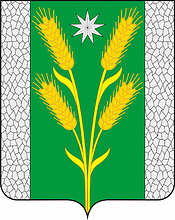 АДМИНИСТРАЦИЯ БЕЗВОДНОГО СЕЛЬСКОГО ПОСЕЛЕНИЯКУРГАНИНСКОГО РАЙОНАПОСТАНОВЛЕНИЕот 25.03.2021										№ 35поселок СтепнойОб утверждении Положения о порядке размещениянестационарных торговых объектов на территории Безводного сельского поселенияКурганинского районаВ соответствии с федеральными законами Российской Федерации от 6 октября 2003 г. № 131-ФЗ «Об общих принципах организации местного самоуправления в Российской Федерации», от 28 декабря 2009 г. № 381-ФЗ «Об основах государственного регулирования торговой деятельности в Российской Федерации», Законом Краснодарского края от 31 мая 2005 г. № 879-КЗ «О государственной политике Краснодарского края в сфере торговой деятельности», постановлением главы администрации (губернатора) Краснодарского края от 11 ноября 2014 г. № 1249 «Об утверждении Порядка разработки и утверждения органами местного самоуправления схем размещения нестационарных торговых объектов на территории Краснодарского края», Уставом Безводного сельского поселения Курганинского района, зарегистрированного управлением Министерства юстиции Российской Федерации по Краснодарскому краю от 7 июня 2017 г. № 235173022017001 постановляю:1. Утвердить Положение о порядке размещения нестационарных торговых объектов на территории Безводного сельского поселения Курганинского района (прилагается).2. Признать утратившими силу:постановление администрации Безводного сельского поселения Курганинского района от 21 января 2019 г. № 07 «Об утверждении Положения о порядке размещения нестационарных торговых объектов, объектов по оказанию услуг на территории Безводного сельского поселения Курганинского района»;постановление администрации Безводного сельского поселения Курганинского района от 1 декабря 2020 г. № 262 «О внесении изменений в постановление администрации Безводного сельского поселения Курганинского района от 21 января 2019 г. № 07 «Об утверждении Положения о порядке размещения нестационарных торговых объектов, объектов по оказанию услуг на территории Безводного сельского поселения Курганинского района». 3. Настоящее постановление разместить на официальном сайте администрации Безводного сельского поселения Курганинского района.4. Опубликовать настоящее постановление в периодическом печатном средстве массовой информации органов местного самоуправления Курганинского района «Вестник органов местного самоуправления Безводного сельского поселения Курганинского района».5. Контроль за выполнением настоящего постановления возложить на заместителя главы Безводного сельского поселения Курганинского района Черных И.В.6. Постановление вступает в силу со дня его официального опубликования.Глава Безводного сельского поселения Курганинского района	                                           Н.Н. Барышникова